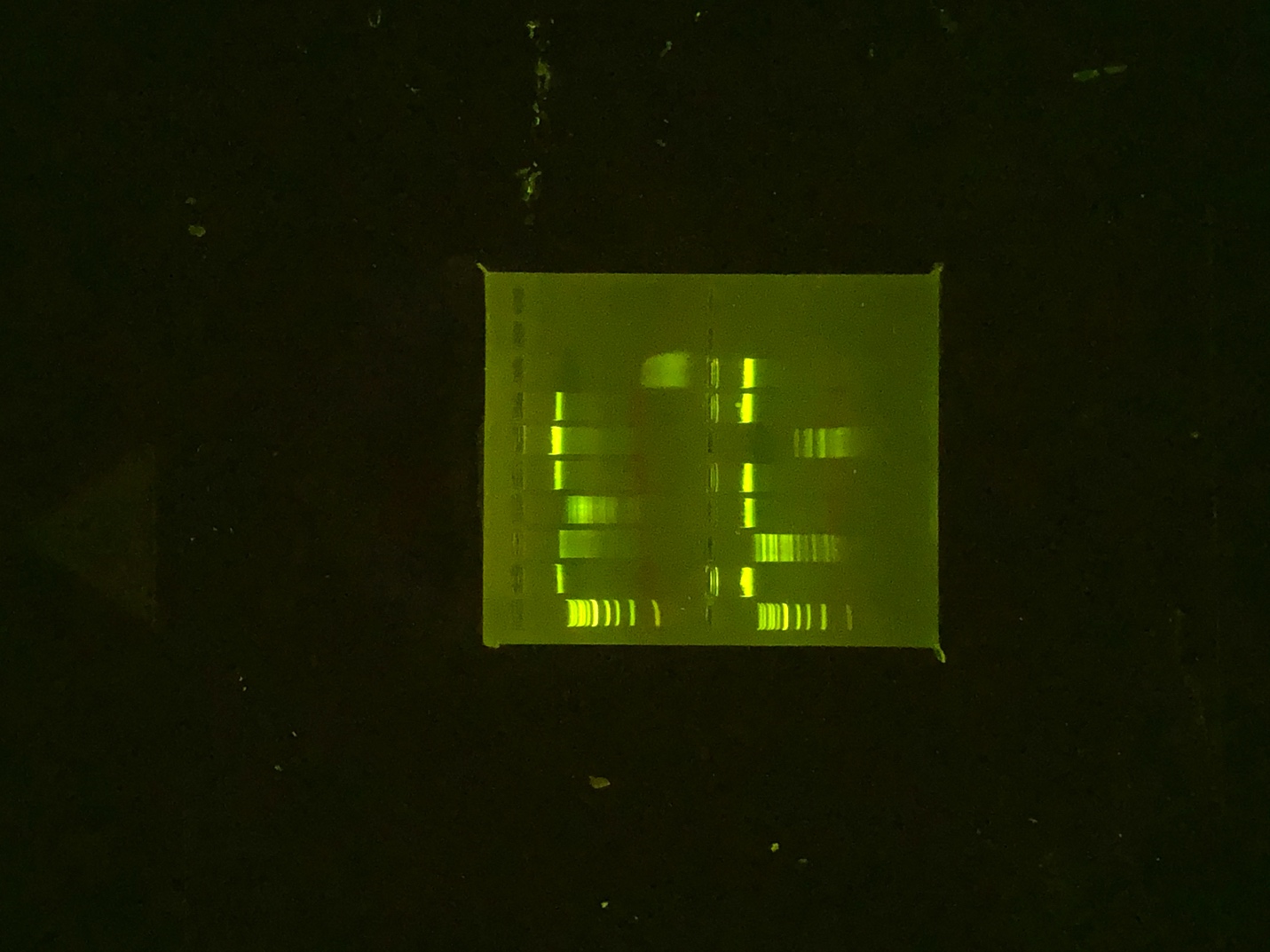 From left to right: Ladder, BamHI, ClaI, EcoRI, HaeIII, HindIII, SalI